MAANDBRIEF BUURTKERK DE FONTEIN – JANUARI 2024Bij de vieringenOp zondag 7 januari is er een viering onder leiding van gemeenteleden. Organist is Gjalt van der Meulen.Op zondag 14 januari gaat Saskia Treu voor. Carel van Aurich bespeelt het orgel.Op zondag 21 januari is er om 10.00 uur een gezamenlijke dienst in De Fontein. Let op: i.v.m. de energiekosten vindt deze dienst dus NIET in de Nieuwe Kerk plaats, maar in De Fontein om 10.00 uur. Voorganger is ds. Tirtsa Liefting-van den Toren. Op zondag 28 januari zal ds. Alberte van Ess voorgaan. Dick Dijkstra bespeelt het orgel.Pastorale aanspreekpuntenHessel Boersma,  T. 050-5718753 / 06-20222123 of E. hessel.boersma@gmail.comLamke Dijkstra, T. 050-5772513 of E. lamkedijkstra@home.nlMeelevenLaura Schuttinga heeft een tijdje in het ziekenhuis gelegen maar is weer thuis. Afgelopen week, bij een bezoek aan het ziekenhuis, heeft Laura te horen gekregen dat ze door diverse uitzaaiingen weinig meer voor haar kunnen doen. Ze krijgt nog wel een aantal onderzoeken. We denken aan haar en leven met haar mee.Kerkdiensten Platina wordt Veldspaat!Op 31 december 2023 sluit buurthuiskamer Platina haar deuren. Dit betekent dat we dan niet meer kunnen “kerken” in Platina. Gelukkig hebben we een nieuwe locatie gevonden: zorgcentrum De Veldspaat, Veldspaatstraat 368.We hebben dan net als in de Platina dienst op de 1e en 3e zondag van de maand om 17.00 uur. Wilt u meer informatie dan kunt u bellen (0645454703) of mailen (a.borgerink@home.nl) met ondergetekende.Voor nu wens ik u een gezonde start voor 2024. De eerste dienst is 21e januari in De Veldspaat, voorganger is dan ds. Simon Bijl, ik hoop u dan weer allemaal te zien.Hartelijke groet, Annie BorgerinkRuil- en weggeefkastHebt u spullen in huis die niet meer gebruikt worden, maar waarvan het jammer is om ze weg te gooien? U kunt ze kwijt in de ruil- en weggeefkast in De Fontein. Uit de kast kunnen ook dingen meegenomen worden. Brengen en halen kan tijdens de inloopochtenden.Film in De Fontein – filmprogramma 2024 is bekend!Ons ‘Film in De Fontein’-programma voor 2024 is bekend. Op donderdagavond 18 januari (19.00 uur) vangen we aan met ‘The Pursuit of Happyness’ (2006): Chris Gardner (Will Smith) heeft elke maand moeite om de eindjes aan elkaar te knopen voor zichzelf en zijn 5-jarige zoon (Jaden Smith). Hij verliest zijn baan, zijn huis en kan geen kant meer op. Dan wordt hij aangenomen als stagiair bij een effectenhandelaar. Chris en zijn zoon gaan door diepen dalen op jacht om de droom, een beter leven voor zijn twee, waar te maken.18/1 – The Pursuit of Happyness (2006)15/2 – The Intern (2015)14/3 – The Whale (2022)25/4 – Invictus (2009)16/5 – Beyaz Melek (2007)20/6 – Up (2009)Een halfuur van tevoren gaan de deuren open en staat koffie en thee klaar.Kosten: vrijwillige bijdrageFotoworkshop De FonteinZATERDAG, 27 januari 2024, 10.00 – 12.00 uurDe workshop is bestemd voor iedereen die plezier heeft in fotograferen. Het maakt niet uit of je gebruik maakt van de meest geavanceerde apparatuur of fotografeert met een mobieltje.Het thema is het Forum. Het Forum is een gebouw met heel veel mogelijkheden voor fotografie. Het gebouw is inspirerend van de buitenkant en van de binnenkant. De architectuur leent zich uitstekend voor mooie foto’s, maar ook alle activiteiten en de verschillende ruimtes zijn geschikt om mooie plaatjes van te maken. Wil je graag personen fotograferen dan kan dat ook, maar weet dat niet iedereen dit prettig vindt en vraag zo nodig toestemming.We verzamelen in het Forum bij de trappen op de begane grond. Na een korte inleiding gaan we in groepjes uiteen of je gaat op eigen gelegenheid aan de slag. Na afloop wordt er weer een mooie expositie samengesteld van ingeleverde foto’s.Wil je meedoen, meld je dan aan bij Auke Faber (aukefaber@live .nl) of Menso Havinga (havingaenzing@gmail.com).StiltewandelingHou je van wandelen en hou je van stilte? Wandel dan mee met onze stiltewandeling op zaterdag 27 januari. Onder leiding van zelfbenoemd monnik Hans Mulder wandelen we in stilte door de wijk Selwerd en omgeving. Door samen in stilte te wandelen vertraag je en ontstaat er ruimte om de wijk en al het leven in de wijk anders te ervaren. We verzamelen om 9:30u bij De Fontein, rond 12:00u zijn we terug. Opgave is niet nodig en deelname is gratis.Terugblik kerstmarkt 2023Op zaterdag 16 december hadden we onze sfeervolle kerstmarkt. Een dag eerder waren alle tafels al klaargezet en ingericht zodat om 10.00 uur het feest kon beginnen.De indeling was dit jaar iets aangepast. We hadden een deel van de kerkzaal gebruikt om in te richten.De hele week was er door meerdere personen als voorbereiding op de kerstmarkt hard gewerkt. Dat kon je ook zien aan de prachtige,  ingerichte tafels. Naast het kopen van de kerststukjes, zelfgemaakte koeken, oliebollen, kaarsen, kaarten etc. kon je je ook laten fotograferen, genieten van live music, iets eten en drinken of een spel spelen. Tot 14.00 uur was het de hele tijd gezellig druk.Na het opruimen konden we mededelen dat we in vier uur tijd het prachtige bedrag van € 2.800 hadden verdiend.Dit geld gaat dus naar ons project Keeping Families Together Ghana.Iedereen die heeft meegewerkt aan dit grote succes wordt van harte bedankt.De buurtkerk in beeld: de diaconale afkondigingenIk weet niet hoe dat bij u is, maar bij diaconaal werk van De Fontein denk ik altijd allereerst aan hun vaste spreekstalmeester. Al jaren vergast men ons als kerkgangers regelmatig op een enthousiasmerend verhaal over een lopend diaconaal project. Dat werkt aanstekelijk…! Maar ook Amnesty International komt met de regelmaat van de klok bij de afkondigingen voor. En dat niet met een zijdelingse opmerking. Nee… een hele Amnesty-brief wordt voorgelezen. Meestal wordt daarin de leiding van een land aangesproken op het feit, dat iemand ten onrechte gevangen gehouden wordt; met de dringende oproep hem of haar onmiddellijk vrij te laten. Niks de afkondigingen zo beknopt mogelijk, en/of weggefrommeld aan de randen van de kerkdienst. En dat geldt (onder meer!) ook voor mededelingen over de Voedselbank in Groningen en de inzet voor kinderen in de wijk om hen in de zomervakantie een extraatje te gunnen. De diaconale mededelingen vormen voor de diaconie en diaconale werkgroep blijkbaar een wezenlijk onderdeel van de viering. Ook dat zegt iets over hun inzet. Ze houden ons graag bij de les. Een vierende gemeente is ook een dienende gemeente. Een waarheid zo oud als De Fontein. En toch gaan we met elkaar een nieuwe fase in. Buurtkerk met nu ook een diaconaal werker, die zal worden aangesteld. Proberen door te dringen tot in de haarvaten van de wijk. Om deel van de buurt en dienstbaar te zijn. Nog meer de diepte in. Bent u net zo nieuwsgierig en vol verwachting als ik?Wim van DommelenJan Boter met ‘LICHT’Jan Boter (Groningen, 1946) exposeert van 10 november 2023 tot 8 januari 2024 in De Fontein zijn schilderingen met het onderwerp LICHT.‘Een tekenleraar op de Kweekschool heeft mij tot teken- en schilderplezier gebracht. Tijdens mijn werkzame leven heb ik tekenen  vooral beperkt tot houtskool en schetsen in de zomervakanties.’ Na zijn pensionering schildert Jan met acryl vooral landschappen.Zijn favoriete onderwerpen zijn: Het Waddengebied, natuur in Drenthe en sinds hij in het boek ‘Een Groninger pastorie in de storm’ (van J.A. Ader-Appels) de aanhaling in Jesaja ‘De nacht licht als de dag’ tegenkwam: LICHT.‘Want licht is hoop in duistere tijden. Maar licht geeft ook kleur.’ Jan vindt het leuk om te exposeren in ruimten waar mensen in-en uitlopen en samenkomen. Ze zien bij toeval een schilderij van hem en daar krijgt hij dan soms een reactie op. In Het Zonnehuis in Zuidhorn, het Gezondheidscentrum in Lewenborg en eerder in de Fontein, waar hij samen met Auke Faber exposeerde. Af en toe staat de mens in de natuur centraal. Langzaam maar zeker worden zijn schilderijen minder naturalistisch, zoals in Storm aan de kust. Sinds zijn pensionering volgt Jan inspirerende schilderlessen bij Irma Reimert. (https://www.atelier-irmareimert.nl)‘Lessen waarin je zelf het onderwerp kiest en waarin je begeleiding en feedback ontvangt op jouw niveau.’Voor meer informatie is Jan te bereiken via: j.boter@ziggo.nl  
BuurtkerkprogrammaAanvullende informatie over de diverse activiteiten vindt u op onze website: www.defontein.info.KopijKopij voor de volgende maandbrief (februari 2024) kunt u tot woensdag 24 januari aanleveren bij Jaap Medema: jaapmedema43@gmail.com.Mailadres scriba van De FonteinMail bestemd voor de scriba graag naar het e-mailadres: scriba@defontein.info te sturen.
Wijkdiaconie:     httpps://kerk050.nl/DFC
bankrekeningnummer NL 45 INGB 0003 2086 49 (ten name van werkgroep 
diaconie De Fontein)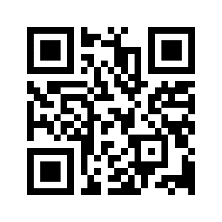 U kunt bij uw gift aangeven voor welk doel het bestemd is.Maandag9.30 – 12.30                Jasmijn13 – 17 u                     Together GroningenDinsdag9 en 23 jan., 14 u        Brei- en haakclubWoensdag10 – 12 u                     Open kerk met koffieochtend13 – 17 u                     Together GroningenDonderdag10 – 12 u                     Open kerk en Loket levensvragen10 – 12 u                     De Praattafel4 jan., 12.15-13.15 u  Buurtsoep18 jan., 19 u               Film in De Fontein: ‘The Pursuit of Happyness’ (2006)
27 jan.                        Fotoworkshop De Fontein, thema Forum